ПРОЕКТ внесен Главой Тутаевского муниципального районаД.Р. Юнусовым_____________________(подпись)«___» _____________ 2020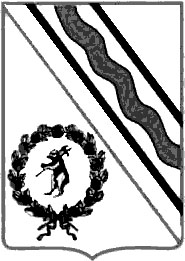 Муниципальный СоветТутаевского муниципального районаРЕШЕНИЕот ____.____.2020 №_____-гг. Тутаевпринято на заседанииМуниципального СоветаТутаевского муниципального района_____________________________О внесении изменений в Положение о муниципальном земельном контроле на межселенной территории Тутаевского муниципального района, а такжев границах сельских поселений, входящих в составТутаевского муниципального района В соответствии с Земельным кодексом Российской Федерации, Федеральными законами от 6 октября 2003 года № 131-ФЗ «Об общих принципах организации местного самоуправления в Российской Федерации», от 26 декабря 2008 года № 294-ФЗ «О защите прав юридических лиц и индивидуальных предпринимателей при осуществлении государственного контроля (надзора) и муниципального контроля», Постановлением Правительства РФ от 28.11.2019 № 1522 «О внесении изменений в Правила взаимодействия федеральных органов исполнительной власти, осуществляющих государственный земельный надзор, с органами, осуществляющими муниципальный земельный контроль», Законом Ярославской области от 04.07.2018 № 41-з «О порядке осуществления муниципального земельного контроля на территории Ярославской области», Муниципальный Совет Тутаевского муниципального районаРЕШИЛ:Внести в Положение о муниципальном земельном контроле на межселенной территории Тутаевского муниципального района, а также в границах сельских поселений, входящих в состав Тутаевского муниципального района, утвержденное решением Муниципального Совета Тутаевского муниципального района от 26.09.2019 № 65-г следующие изменения:В пункте 6.3:а) абзац первый после слов «о наличии признаков выявленного нарушения» дополнить словами «с приложением (при наличии) результатов выполненных в ходе проведения проверки измерений, материалов фотосъемки, объяснений проверяемого лица и иных связанных с проведением проверки документов или их копий (далее - приложение)»;б) абзац второй после слов «Копия акта проверки» дополнить словами «с приложением», после слова «подписанного» дополнить словом «усиленной». В пункте 6.8:а) абзац первый после слов «копию акта проверки» дополнить словами «с приложением».Контроль за исполнением настоящего Решения возложить на постоянную комиссию Муниципального Совета Тутаевского муниципального района по экономической политике и вопросам местного самоуправления (Кулаков П.Н.).Решение вступает в силу после его официального опубликования.ПредседательМуниципального СоветаТутаевского муниципального района                                         М.А. ВанюшкинГлава Тутаевскогомуниципального района                                                               Д.Р. ЮнусовЛИСТ СОГЛАСОВАНИЯк Решению Муниципального Совета Тутаевского муниципального района «О внесении изменений в Положение о муниципальном земельном контроле на межселенной территории Тутаевского муниципального района, а также в границах сельских поселений, входящих в состав Тутаевского муниципального района»Электронная копия сдана                                  ______________ «____» _________ 2020 года________Специальные отметки (НПА/ПА) _______________Рассылка:Должность, Ф.И.О.,исполнителя и согласующих лицДата и время получения документаДата и время согласования (отказа в согласовании)Личная подпись, расшифровка (с пометкой «Согласова но», «Отказ в согласовании»)ЗамечанияГлавный специалист отдела муниципального земельного контроля и АПК УМК Администрации ТМР Костров Д.В.Начальник управления муниципального контроля Администрации ТМРКарташов В.С.Начальник юридического отдела АПУ АТМРКоннов В.В.Управляющий делами АТМРБалясникова С.В.Первый заместитель Главы Администрации ТМРНовикова М.К.